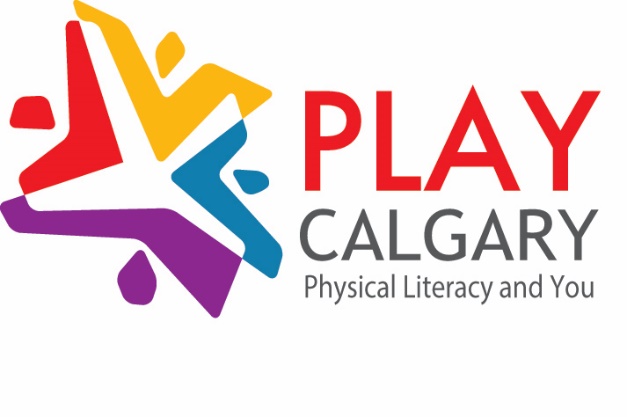 AGENDANovember 29, 2017, 1 – 3 pmYMCA Child Development Centre (Quarry Park)10702 18 St SE, Calgary, ABWelcome & Introductions Terms of Reference Update (Lynn Jobe)Knowledge Sharing Vivo 4 in 1 Program presentation and questions Information Sharing Meetings & PL Connect Networking Next Meeting: February 7th 1 – 3 PM, St. Paul CentreIf you would like to present at a PLAY Calgary meeting, please email Leah Yardley: leah.yardley@ucalgary.ca